			Dokumentnamn	Nr	Sidnr	BESLUT	451 N12	1 (10)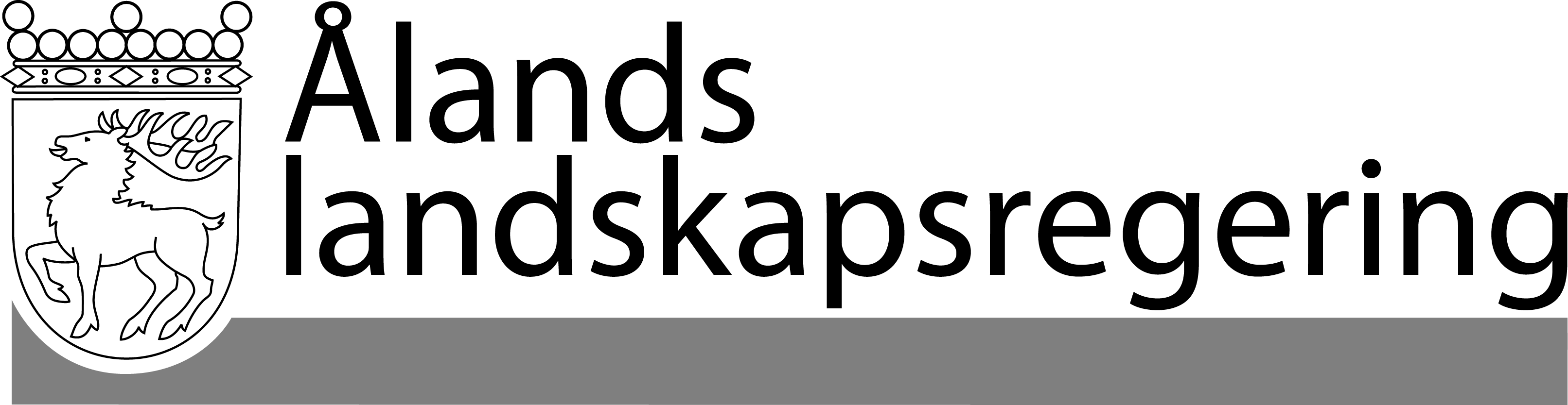 	Datum	Dnr	3.12.2015	ÅLR 2015/7782		Europeiska Unionen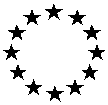 	Ålands Näringsliv 	Att: Anders Ekström	Nygatan 6	22100 MARIEHAMNHänvisningAnsökan om stödfinansiering från Ålands strukturfondsprogram 2014-2020KontaktpersonESF-ansvarig Tomas FellmanÄrendefinansiering från det operativa prog-rammet "Entreprenörskap och kom-petens" - Ålands strukturfondspro-gram 2014-2020 För stöd från Europeiskaregionala utvecklingsfonden (ERUF)och europeiska socialfonden (ESF) BESLUT	 Landskapsregeringen har den 3 december 2015 beslutat att inom ramen för Ålands strukturfonds program ”Entreprenörskap och kompetens” godkänna ett bidrag beräknat till 75,8 % dock högst 362.526,00 euro av nedan nämnda projekts stödberättigande kostnader enligt av landskapsregeringen godkänd rambudget samt specificerad kostnadsspecifikation för åren 2015-2017. Den offentliga andelen av bidraget innefattar en delfinansiering om 50 % från Europeiska socialfonden.Sökanden ska inlämna till landskapsregeringen en lägesrapport tillsammans med redovisning två gånger per år, senast den 31 mars och den 30 september. Landskapsregeringen kan avbryta utbetalningen av redovisade kostnader, avsluta projektfinansieringen eller sänka beviljad finansiering om projektet inte når förväntat resultat eller om de budgeterade/redovisade kostnaderna saknar en klar koppling till projektet eller är för höga med hänsyn till projektets resultat. Efter att sökanden erhållit landskapsregeringens finansieringsbeslut ska sökanden boka in ett möte hos landskapsregeringen för genomgång av de villkor som ingår i beslutet. Möte kan bokas in direkt efter beviljande av stöd och ska ske senast innan första ansökan om utbetalning lämnas in. SökandeÅlands NäringslivProjektnamn Välkommen in	Projektperiod1.7.2015-31.3.2017Prioriterat område2.2 Delaktighet och kompetensSärskilt mål2.2.3 Uppgradering av kunskaper, färdigheter och kompetens av arbetskraften.ProjektbeskrivningProjektet ska:Skapa märkbart ökad kompetens om kundservice och försäljning i branschernaSkapa en märkbar skillnad i servicenivån på ÅlandAtt arbetstagare dessa sektorer får en markant ökad kunskapsnivåSkapa fem krossektoriella nätverksgrupper50 nya arbetsplatserMotiveringSyftet med projektet är ökad kompetens och servicenivå bland verksamhetsidkare och personal, bedöms väl överensstämma med målsättningen för landskapets strukturfondsprogram 2014-2020, att utveckla kunskapen och förbättra kompetensen inom arbetslivet, öka sysselsättningen, produktiviteten och innovationskapaciteten samt att förnya och diversifiera det åländska näringslivet och att bidra till ett välutbildat, jämställt och aktivt inkluderande samhälle.Projektet uppfyller programmets samtliga obligatoriska urvalskriterier och 6 st av de prioriterande kriterierna med en poängsättning om 85.IndikatorerDet är viktigt att varje projekt har säkerställt hur uppföljningen av verksamheten ochdess koppling till programmets indikatorer finns med från början. Indikatorerna återspeglar de förväntade målen samt uppföljningsaspekter. Indikatorerna ska rapporteras i samband med projektets läges- och slutrapport. Inom kort kommer landskapsregeringen att skicka ut en beskrivning av indikatorsystemet för socialfonden och hur detta ska följas upp av projekten. Rapport om enskilda deltagares början och avslut i projekt ska rapporteras kontinuerligt.I enlighet med Europaparlamentets och rådets förordning (EU) nr 1303/2013 artikel 22 om den sk resultatreserven ska måluppfyllelsen av programmen i varje medlemsstat ses över 2019. Detta innebär att om inte tillräckliga resultat har uppnåtts per år 2018 kan projekt bli återbetalningsskyldiga till landskapsregeringen. GODKÄND BUDGET OCH finansiering	Projektägaren är en organisation i Mariehamn och stödordning SA.41145 gäller därav inte. Den offentliga medfinansieringen från Ålands strukturfonds program 2014-2020, särskilt mål 2.2.3 Uppgradering av kunskaper, färdigheter och kompetens av arbetskraften är beräknad till 75,8 % dock högst 362.526,00 euro av de faktiska stödberättigade kostnaderna som stödmottagaren har och som inte har annan finansiering. ERUF/ESF-andelen utgör 181.263,00 euro. Stödberättigande kostnaderAnslagen får användas som finansiering av de kostnader i ovannämnda projekt, som anses stödberättigande, projektrelaterade och betalda under tiden 1.7.2015-31.3.2017. De kostnader för varor och tjänster som tas upp i kostnadsspecifikationen skall vara kostnadseffektiva (se skrivningen nedan under konkurrensutsättning/offentlig upphandling). Kostnaderna skall dessutom vara sådana att de överensstämmer med gällande EU-regler samt landskapslagstiftning. Kostnadstaket för varje enskilt kostnadsslag fastställs i kostnadsspecifikationen. En ändringsbegäran måste lämnas in om ett överskridande av ett godkänt kostnadsslag överstiger 10 % och 3 400 euro. Ändringsbegäran skall motiveras och kan godkännas under förutsättning att kostnaderna är förenliga med godkänd projektbeskrivning och under förutsättning att totalbudgeten inte överskrids. En ändring kan endast göras mellan i beslutet godkända kostnadsslag. Allmänna villkor för ersättningFörändring av projektetOm ett projekt av betydelse avviker från projektplanen måste detta meddelas skriftligen och godkännas av landskapsregeringen. Ändringsbegäran skall göras innan kostnader upparbetas och skall motiveras. Observera att om ett projekt inte påbörjas (med vilket avses att kostnader upparbetas och en första ansökan om utbetalning inlämnas till landskapsregeringen) inom 6 månader från landskapsregeringen beslutsdatum och någon ansökan om ändring/förlängning av projektperioden inte inkommer till landskapsregeringen avslutas finansieringen och beviljade medel återbokas. Förlängning av den beviljade projektperioden måste ansökas innan projektperioden löper ut.Utbetalning, uppföljning och rapporteringLandskapsregeringen betalar ut stödet mot redovisning. Projektets kostnader ska om en förenklad kostnadsmodell är godkänd för projektet redovisas enligt denna.  Ansökan om utbetalning inklusive lägesrapport ska göras senast den 31.3 samt den 30.9, om inte stödmottagaren innan rapporteringsperioden löper ut meddelat om förhinder. Om stödmottagaren inte har upparbetade kostnader att redovisa inlämnas en nollredovisning.Utbetalning sker som regel i efterskott. Stödet täcker mervärdesskatt endast där denna uppkommer som verklig kostnad. Verifikationer och övrigt bokföringsmaterial för de redovisade kostnadsposterna skall insändas till landskapsregeringen samt en lägesrapport över projektets framskridande. Ansökan om utbetalning skall undertecknas av behörig person. Stödet utbetalas till av stödmottagaren i ansökan meddelat bankkonto. Ändring i beslut om utbetalning får sökas genom besvär hos Högsta Förvaltningsdomstolen inom trettio (30) dagar. Beslutet vinner laga kraft efter besvärstidens utgång varefter eventuella kvarvarande medel återbokas till landskapets budget.Stödmottagaren skall till ansökan om slututbetalning inlämna slutrapport och uppföljning vilken redovisar projektets förverkligande och resultat samt i vilken mån indikatorerna är uppfyllda.De sista 20 % av finansieringsbidraget betalas inte ut förrän ansökan om utbetalning av stöd, slutrapport samt uppföljning är mottagen och godkänd av landskapsregeringen. OBSERVERA Att om en ansökan om utbetalning inte inlämnas inom den tidtabell som anges ovan kommer den att behandlas av landskapsregeringen först i samband med nästa redovisningsperiod. Om stödmottagaren inte heller nästa period sköter rapporteringen utbetalas inte den beviljade finansieringen.I egenskap av utbetalande myndighet kan landskapsregeringen inte garantera utbetalning av EU-stöd till följd av för sent inlämnad redovisning och rapportering.Därutöver kan avrapportering även inbegäras vid övriga tidpunkter.Publicitet/informationStödmottagaren skall även sörja för att informera om projektet och ge projektet publicitet. Om projektet marknadsförs förbinder sig stödmottagaren att skylta/informera om stödet så att det framgår för allmänheten att verksamheten finansieras genom bidrag från Europeiska regionala utvecklingsfonden eller Europeiska socialfonden samt landskapsregeringens operativa program. Närmare information se förordning EU 1303/2013, bilaga XII samt gällande tekniska specifikationer i genomförandeförordning EU 821/2014 bilaga II.Konkurrensutsättning/ Offentlig upphandlingOffentlig upphandling skall göras i enlighet med reglerna för offentlig upphandling, LF om offentlig upphandling 101/1998. Upphandling skall göras av landskapets, kommunala och statliga myndigheter. Även andra aktörer såsom bolag, föreningar, samfälligheter, stiftelser med flera kan dock utgöra så kallade upphandlande enheter och omfattas av den lagstadgade och formbundna skyldigheten till upphandling. Upphandling under de sk tröskelvärdena skall göras av landskapsregeringen i enlighet med direktiven för budgetens förverkligande. Upphandling över de sk tröskelvärdena skall göras av alla om det beviljade stödet överstiger hälften av upphandlingens värde. Om en insats utförs inom ramen för offentlig upphandling skall både upphandlingsförfarandet och godkända kostnader redovisas.Om en enskild kostnad inom projektet antas överskrida 10.000 euro skall kostnaden konkurrensutsättas och minst tre offerter på likartad produkt eller tjänst begäras samt redovisas. Om ett anbud på ett högre belopp har antagits framom ett lägre kan det accepteras då en skälig orsak framkommer, såsom helhetsekonomi. 	AnbudshandlingarI enlighet med landskapsregeringens beslut av den 29.3.2005, protokoll nr 7 K20, skall vid upphandling vid byggnadsprojekt för vilka finansiellt landskapsstöd sökts samtliga anbudshandlingar jämte hänvisningar finnas tillgängliga på svenska.GranskningsrättLandskapsregeringen har rätt att granska stödtagarens hela ekonomi och verksamhet. Projektets samtliga kostnader förutom kostnaderna för stöd som landskapsregeringen utbetalar direkt till deltagarna i projektet och intäkter skall vara identifierbara inom stödmottagarens räkenskaper. Mottagare av stöd skall förete alla räkenskapshandlingar och utredningar som är nödvändiga för tillsynen samt även i övrigt bistå med upplysningar då granskning verkställs.Landskapsregeringen samt representanter från kommissionen har rätt att utföra inspektioner i anslutning till beviljandet, utbetalningen och användningen av bidrag. Inspektionen kan omfatta stödmottagarens ekonomi och verksamhet och stödmottagaren skall uppvisa de räkenskapshandlingar och utredningar som är nödvändiga för tillsynen samt även i övrigt bistå med upplysningar då granskning verkställs. Verifikationer och övrigt bokföringsmaterial samt övriga handlingar som är väsentliga för uppföljningen av projektets genomförande, däribland närvarolistor, ska förvaras hos stödmottagaren åtminstone t.o.m. hos stödmottagaren åtminstone fram till det årsskifte som infaller tre år efter att man fått beslut om slututbetalning för projektet. Landskapsregeringen kommer närmare att meddela stödtagarna om tidpunkten för när dokumenten inte längre kommer att behöva sparas. Av övervakningskommittén utsedd oberoende utvärderare har likaså rätt att av stödmottagaren få ta del av handlingar och information som kan ge upplysningar om projektet.Avbrytande av utbetalning och återkrav av utbetalt stödOm beslutet, villkoren eller tillämplig lagstiftning inte iakttas har landskapsregeringen rätt att avbryta utbetalningen och besluta att ingen ytterligare finansiering skall utbetalas. Landskapsregeringen kan vidare besluta att redan utbetalda belopp skall återkrävas helt eller delvis med stöd av landskapslagen om lån, räntestöd och understöd ur landskapets medel samt om landskapsgaranti (ÅFS 50/1988) samt näringsstödslagen för landskapet Åland (ÅFS 110/2008) vilka anger att;	Det beviljade stödet jämte ränta kan helt eller delvis återkrävas till landskapeta	om stödmottagaren använt bidragsmedlen på annat sätt än för avsett ändamål,b	om stödmottagaren i sin ansökan om stöd eller utbetalning på någon väsentlig punkt lämnat felaktiga uppgifter eller hemlighållit uppgifter som i väsentlig grad skulle inverkat på beviljandet eller på utbetalningen av stödet,c	om stödmottagaren inte iakttagit eventuella villkor i beslutet beträffande det beviljade bidraget,d	om stödmottagaren vägrat lämna uppgifter, handlingar eller annat material som behövs för övervakningen eller vägrat att i tillräcklig utsträckning hjälpa till med granskningen, ellere            om förutsättningarna för beviljandet av stödet väsentligt har förändrats.f	vid investeringsstöd: om stödmottagaren är ett stort företag och inom fem år efter att stödet betalats ut utan vägande skäl inställt eller i väsentlig grad inskränkt den verksamhet som ligger till grund för stödet. För företag som kan definieras som ett litet eller medelstort företag är motsvarande tid tre år.	Om brott vid utverkande av stöd som anges i detta beslut och om missbruk av stödet stadgas i strafflagen (FFS 39/1889).LagrumDet stöd som avses i detta beslut har beviljats med stöd av följande rättsakter och föreskrifter.Lagstiftning och principer: Självstyrelselag för Åland (ÅFS 71/1991) 18 § 22 pNäringsstödslag för landskapet Åland (ÅFS 110/2008)Landskapslag (1988:50) om lån, räntestöd och understöd ur landskapets medel samt om landskapsgarantiFörvaltningslag (2008:9) för landskapet ÅlandAv landskapsregeringen årligen fastställda direktiv för förverkligandet av landskapets budgetLandskapslag (1994:43) angående tillämpning i landskapet Åland av lagen om offentlig upphandling, ändrad genom (50/2007)Landskapsförordning (1998:101) om offentlig upphandlingLandskapsregeringens beslut (2015:52) gällande vissa upphandlingarLandskapsförordning (2014:12) om verkställighet av landskapets budgetLandskapsregeringens principer för handläggning och beviljande av stöd till näringslivet avseende näringsavdelningens allmänna byrås moment i landskapets budget av den 9.9.2014.Landskapsregeringens stödordning gällande utbildningsstöd till företag, anmäld till kommissionen den 3.3.2015 Landskapsregeringens beslut om stödberättigande utgifter av den 21.4.2015Urvalskriterier fastställda av övervakningskommittén den 12.3.2015 samt av Ålands landskapsregering den 28.4.2015Europaparlamentets och rådets förordningar:1303/2013, om allmänna bestämmelser1301/2013, om regionala utvecklingsfonden1304/2013, om socialfondenKommissionens förordningar och beslut:480/2014, om kompletterande bestämmelser1011/2014 om genomförande bestämmelser av 1303/20131407/2013 om tillämpning av artiklarna 107 och 108 i fördraget om Europeiska unionens funktionssätt på stöd av mindre betydelse.651/2014 genom vilka kategorier av stöd förklaras förenliga med den inre marknaden enligt artiklarna 107 och 108 i fördraget.Programdokument:Kommissionens beslut C(2014)9951, 17 december 2014 om godkännande av operativa programmet ”Entreprenörskap och kompetens – Ålands strukturfondsprogram 2014-2020”. ÄndringssökandeI detta beslut får ändring sökas genom besvär hos Högsta Förvaltningsdomstolen inom trettio (30) dagar enligt bifogad besvärsanvisning.Byråchef			Susanne StrandESF-ansvarig			Tomas FellmanFÖR KÄNNEDOM	Bodil Karlsson, Christel Lindholm, Matias SommarströmBILAGOR		Indikatorer		BesvärsanvisningBilaga 1. IndikatorerIndikatorer (antal) AktivitetsindikatorerTotMKArbetslösa, inklusive långtidsarbetslösaLångtidsarbetslösaIcke förvärvsarbetandeIcke förvärvsarbetande som inte deltar i allmän eller yrkesinriktad utbildningAnställda, inklusive egenföretagare400200200Deltagare under 25 år603030Deltagare över 54 år603030Deltagare över 54 år som är arbetslös, inklusive långtidsarbetslösa, eller icke förvärvsarbetande som inte deltar i allmän eller yrkesinriktad utbildningISCED 1 eller ISCED 2603030ISCED 3 eller ISCED 4300150150ISCED 5-8402020Deltagare som lever i hushåll där ingen förvärvsarbetarDeltagare som lever i hushåll där ingen förvärvsarbetar och som har försörjningsansvar för barnDeltagare som är ensamstående och har försörjningsansvar för barn201010Migranter, deltagare med utländsk bakgrund, minoriteter (inklusive marginaliserade grupper som romer)201010Deltagare som har funktionsnedsättningDeltagare som hör till andra missgynnade grupperHemlösa eller utestängda från bostadsmarknadenDeltagare från landsbygdsområdenProjekt som helt eller delvis genomförs av arbetsmarknadens parter eller icke-statliga organisationer1Projekt som inriktas på kvinnors varaktiga deltagande och avancemang i arbetslivet1Projekt som riktar sig till offentliga förvaltningar eller offentliga tjänster på nationell, regional eller lokal nivåAntalet understödda mikroföretag, små och medelstora företag (inbegripet kooperativa företag och företag i den sociala ekonomin) Antalet enheter som deltarOmedelbara resultatindikatorer TotMKIcke förvärvsarbetande som söker arbete efter avslutad åtgärd502525Deltagare i utbildning efter avslutad åtgärd400200200Deltagare som erhåller en kvalifikation efter avslutad åtgärd400200200Deltagare i sysselsättning, inklusive egenföretagande, efter avslutad åtgärd400200200Missgynnade deltagare som söker arbete, studerar, erhåller en kvalifikation, deltar i sysselsättning inklusive egenföretagande efter avslutad åtgärd201010Antalet utbildningsanordnare som anpassat och utvecklat sitt utbildningssystemÄr projektet huvudsakligen ett miljöprojekt?NejÄr projektet huvudsakligen ett jämställdhetsprojektNejLångsiktig resultatindikatorTotMKDeltagare i sysselsättning inklusive egenföretagande efter 6 månDeltagare med förbättrad arbetsmarknadssituation efter 6 månDeltagare över 54 år i sysselsättning, inklusive egenföretagande 6 månader efter avslutad åtgärd502525Missgynnade deltagare i sysselsättning, inklusive egenföretagande 6 månader efter avslutad åtgärd201010Deltagare i utbildning, som leder till en examen, en lärlingsutbildning eller en praktikplats 6 månader efter att de lämnat projektetSystem som används ännu 6 månader efter projektavslut